Dear Parents and Carers,                                                                                                                                                                                                We want to see how your child is getting on with their home learning activities and so please send piccies/videos in so that we can continue to support them remotely and monitor their progress. If your child is in Reception, please do this by using Tapestry.. Click on the ‘Observation’ tab and clicking ‘Add Observation’  you can then write a little bit about how your child has managed the activity and add photos etc by scrolling to the bottom of the page and clicking on ‘Add Files’.  Don’t forget to then click ‘Save’ on the bottom right.  If your child is in Y1, please use the Outlook email address to send photos to csymonds@steammills.gloucs.sch.uk or jevans@steammills.gloucs.sch.uk You can do this by clicking on the paperclip or camera icons and then attaching to the email.  Again, if you could write a little about how your child managed with their task that would be great.  The  Class 1 TeamTime /DayMondayTuesdayWednesdayThursdayFriday8:50  – 9:00Get ready for your day, sign in to your first lesson               Home Learning Kit: Paper, a pencilGet ready for your day, sign in to your first lesson               Home Learning Kit: Paper, a pencilGet ready for your day, sign in to your first lesson               Home Learning Kit: Paper, a pencilGet ready for your day, sign in to your first lesson               Home Learning Kit: Paper, a pencilGet ready for your day, sign in to your first lesson               Home Learning Kit: Paper, a pencil9:10 – 9:30PhonicsReception Letters and Sounds – Lesson 16Our learning objective is to learn the long ‘oo’ digraphhttps://www.youtube.com/watch?v=Nw_6ZaV3KpE&feature=youtu.beYear 1 – Lesson 16 – Our Learning Objective is: To read adjacent consonants and short vowels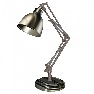  https://www.youtube.com/watch?v=66VrNnJSDPw&feature=youtu.bePhonicsReception Letters and Sounds– Lesson 17Our learning objective is to learn the short ‘oo’ digraph https://www.youtube.com/watch?v=MDysETvGN_I&feature=youtu.beYear 1  - Lesson 17 – Our Learning Objective is: To read adjacent consonants and short vowels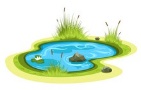 https://www.youtube.com/watch?v=qDBRiSU6zSgPhonicsReceptionLetters and Sounds -Lesson 18 Our learning objective is to learn the ‘ar’ digraphhttps://www.youtube.com/watch?v=IUHj1V-KYeg&feature=youtu.beYear 1 – Lesson 18  - Our Learning Objective is: To 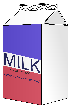 read adjacent consonants and short vowelshttps://www.youtube.com/watch?v=NjJzf171tZw&feature=youtu.bePhonicsReceptionLetters and Sounds - Lesson 19  Our learning objective is to learn the  ‘or’ digraphhttps://www.youtube.com/watch?v=HbRKL68I1WQ&feature=youtu.beYear 1 Lesson 19 – Our Learning Objective is: To read adjacent 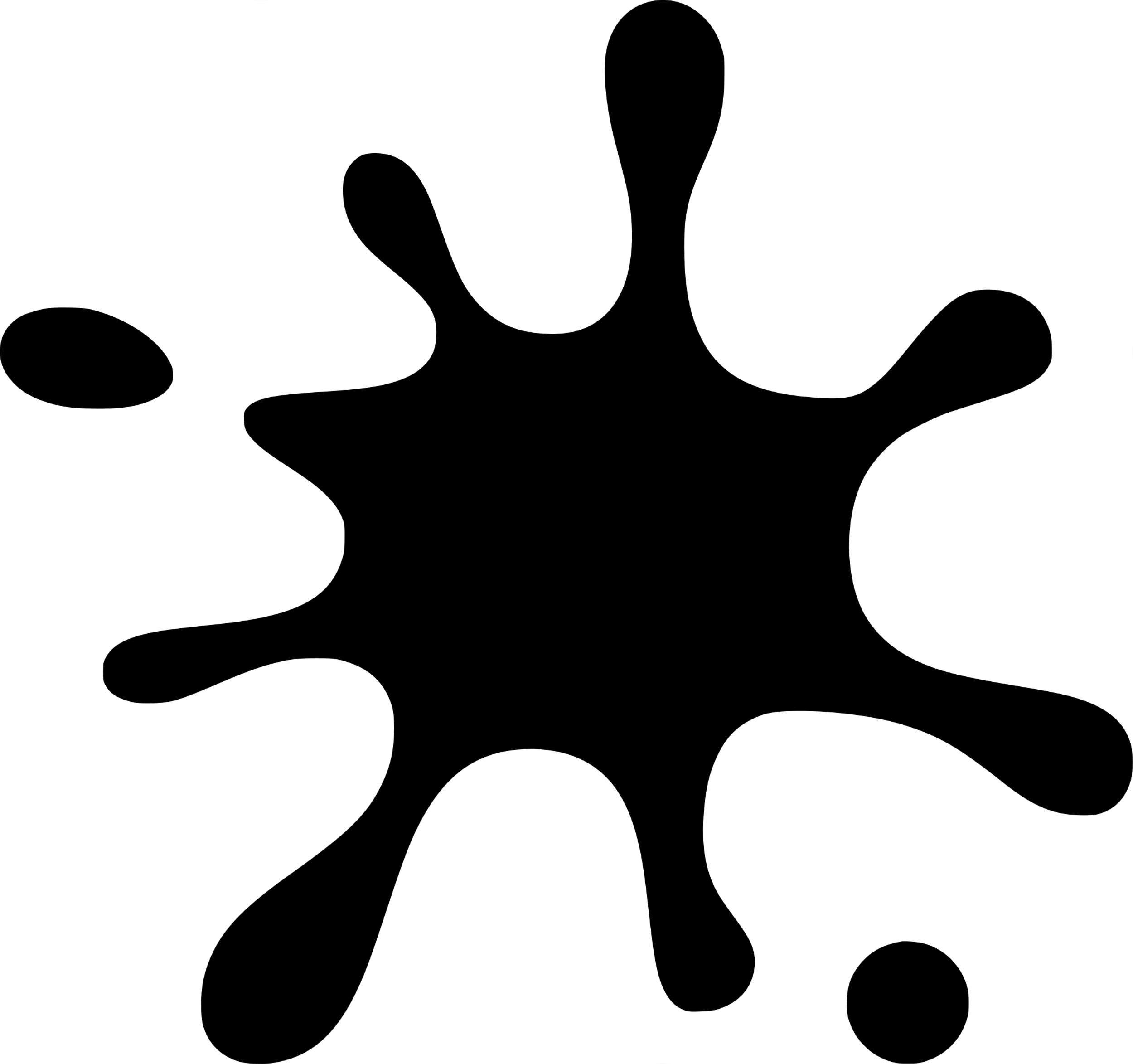 consonants and short vowelshttps://www.youtube.com/watch?v=ckqNWTB5c4MPhonicsReception Letters and Sounds – Lesson 20 –Review of the week’s digraphsOur learning objective isYear 1 Lesson 20 -  Our Learning Objective is: To read adjacent consonants and short vowelshttps://www.youtube.com/watch?v=W9pMGELqNEc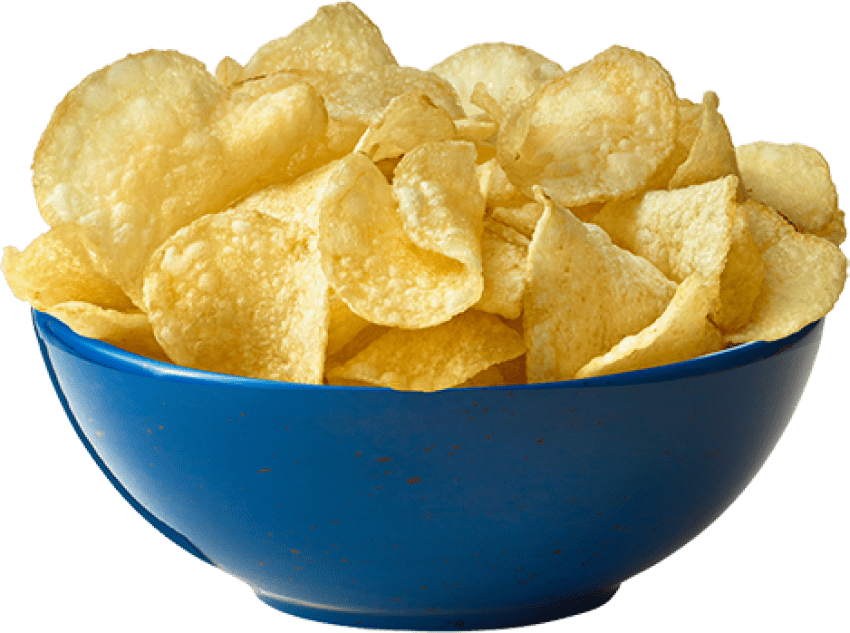 9:30 – 9:40Wake and Shake with a curriculum focus    Months of the year -  https://www.youtube.com/watch?v=SSl-SbVz2oA Counting in 2’s -  https://www.youtube.com/watch?v=OCxvNtrcDIs      Counting in 10’s -  https://www.youtube.com/watch?v=W8CEOlAOGas Wake and Shake with a curriculum focus    Months of the year -  https://www.youtube.com/watch?v=SSl-SbVz2oA Counting in 2’s -  https://www.youtube.com/watch?v=OCxvNtrcDIs      Counting in 10’s -  https://www.youtube.com/watch?v=W8CEOlAOGas Wake and Shake with a curriculum focus    Months of the year -  https://www.youtube.com/watch?v=SSl-SbVz2oA Counting in 2’s -  https://www.youtube.com/watch?v=OCxvNtrcDIs      Counting in 10’s -  https://www.youtube.com/watch?v=W8CEOlAOGas Wake and Shake with a curriculum focus    Months of the year -  https://www.youtube.com/watch?v=SSl-SbVz2oA Counting in 2’s -  https://www.youtube.com/watch?v=OCxvNtrcDIs      Counting in 10’s -  https://www.youtube.com/watch?v=W8CEOlAOGas Wake and Shake with a curriculum focus    Months of the year -  https://www.youtube.com/watch?v=SSl-SbVz2oA Counting in 2’s -  https://www.youtube.com/watch?v=OCxvNtrcDIs      Counting in 10’s -  https://www.youtube.com/watch?v=W8CEOlAOGas 9:40 – 10:00Name Writing practice using cursive script.  Follow the link below and search for particular letters that your child may need to see written as a model.  You can either use the name card sent home or write on a piece of paper.https://www.youtube.com/results?sp=mAEB&search_query=%23FindMisterTeachFunky Fingers –Take a line for a walk and then find things to place on the lines.  How many beautiful lines can you make?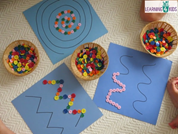 Funky Fingers  Cheerio CaterpillarsThread cheerios onto a pipecleaner or piece of wool and hang them in your garden for the birds.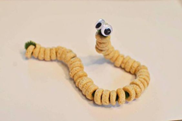 Funky Fingers 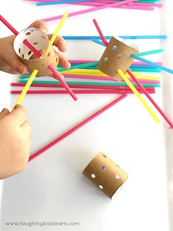 Name Writing practice using cursive script.  Follow the link below and search for particular letters that your child may need to see written as a model.  You can either use the name card sent home or write on a piece of paper.https://www.youtube.com/results?sp=mAEB&search_query=%23FindMisterTeach10:00 – 10:15Snack and a drinkSnack and a drinkSnack and a drinkSnack and a drinkSnack and a drink10:15– 11:15Literacy  -  Our text is Goldilocks and the Three BearsReception and Year 1 Our learning objective is: To box up a recycled storyhttps://classroom.thenational.academy/lessons/to-box-up-a-recycled-story-ctgk8cActivityTo create your own story and use pictures to help retell and sequence the storyMathematics  Number focusReception –Our Learning Objective is: Solving mathematical problems using numbers within 10https://classroom.thenational.academy/lessons/applying-knowledge-of-numbers-to-ten-to-solve-mathematical-problems-cmtkjrActivityProblem solving storiesYear 1 Our Learning Objective is: To add amounts by counting on using a number linehttps://classroom.thenational.academy/units/addition-and-subtraction-within-20-79fdYear 1 challenge –Our Learning Objective is: To use number bonds when subtractinghttps://classroom.thenational.academy/lessons/using-number-bonds-when-subtracting-c9h3jdLiteracy –   Our text is Goldilocks and the Three BearsReception and Year 1 Our Learning Objective is: To write the opening to a recycled storyhttps://classroom.thenational.academy/lessons/to-write-the-opening-to-a-recycled-story-6rwkctActivityTo write the opening scene to your recycled story. Adult to scribe and child to add words that can be phonetically written/tricky words.Mathematics Number focus Reception  Our Learning Objective is: Using the language of ordinal numbers 1st – 10thhttps://classroom.thenational.academy/lessons/using-key-vocabulary-associated-with-ordinal-numbers-1st-to-10th-6dgp4rActivityUsing and applying the language of orderYear 1Our Learning Objective is: To subtract by counting back using a number line https://classroom.thenational.academy/lessons/to-subtract-by-counting-back-using-a-number-line-cgr36dYear 1 challenge Our Learning objective is: To use doubles to calculate near doubleshttps://classroom.thenational.academy/lessons/using-doubles-to-calculate-near-doubles-60rk6tMathematics ReceptionOur Learnng Objective is: to learn about capacity as a measure Mathematics Receptionhttps://classroom.thenational.academy/lessons/describing-the-capacities-of-objects-and-using-language-about-capacity-65h3gd?activity=video&step=1Year 1Year 1Our Learning Objective is: to measure and compare capacity of different containers https://classroom.thenational.academy/lessons/comparing-capacity-70v68t?activity=video&step=111:15 – 12:00 – Free Play11:15 – 12:00 – Free Play11:15 – 12:00 – Free Play11:15 – 12:00 – Free Play11:15 – 12:00 – Free Play11:15 – 12:00 – Free PlayWell done for working so hard this morning everyone! Now it’s time for lunch and a little play outside!Well done for working so hard this morning everyone! Now it’s time for lunch and a little play outside!Well done for working so hard this morning everyone! Now it’s time for lunch and a little play outside!Well done for working so hard this morning everyone! Now it’s time for lunch and a little play outside!Well done for working so hard this morning everyone! Now it’s time for lunch and a little play outside!Well done for working so hard this morning everyone! Now it’s time for lunch and a little play outside!1:15 – 2:00PE – PE at home - JumpingPE lesson on JUMPING for Reception & Year 1 - YouTubeor with a grown up you could go for a bike ride, a scoot,,go for a jog or a lovely long walk. The main thing is to exercise so that you raise your heart rate. Reading – Tricky words practise – reading and spelling them.  You could use magnetic letters and spell words on the fridge or your letter cards.  Go on a letter hunt, make as many words as you can with the letter cards in 5 minutes Reading Tricky words practise – reading and spelling Letters and their sounds practiceUsing the letters to make words.  Look at the links for ebooks on the class 1 page.PSHCE Our Learning Objective is to understand the importance of keeping clean and to know where germs may be hiding.https://classroom.thenational.academy/lessons/hidden-germs-cgrkce?activity=video&step=1R.E. Which Stories are special? This week we shall look at stories that are special to Christians. This is a story that Jesus told.https://www.bbc.co.uk/teach/class-clips-video/religious-studies-ks1-the-christian-story-of-the-good-samaritan-and-the-lost-sheep/zr7wxycThis link has two stories. The second “The Lost Sheep” is for this week.Outdoor Learning ReceptionOur Learnng Objective is: To recap our learning about shapes and their names.  To find different shapes in our environment and name themWrap up warm, go for a shape walk. What shapes can you find in the environment? Can you see some bricks, windows, doors? What shape are they? Can you find any circles or triangles?Year 1 Our Learning Objective is:  to recap our learning about shapes and identify them in our environment.  To talk about the shape properties.What shapes can you find in the environment? Can you see some bricks, windows, doors? What shape are they? Can you find any circles or triangles? Can you find any 3D shapes around the house? Can you find a cuboid? Or a cylinder? Or a Sphere?1:15 – 2:00PE – PE at home - JumpingPE lesson on JUMPING for Reception & Year 1 - YouTubeor with a grown up you could go for a bike ride, a scoot,,go for a jog or a lovely long walk. The main thing is to exercise so that you raise your heart rate. Science Reception  Our Learning Objective is: To talk about what you can see outside in winter.https://classroom.thenational.academy/lessons/to-name-things-that-you-can-see-outside-in-winter-c4t3ecYear 1 Materials Our Learning Objective is: To find out which materials float and sinkhttps://classroom.thenational.academy/lessons/which-materials-float-and-sink-cdj66cActivityExperiment to find out which materials float and which sinkDesign and Technology – Make a cottage for Goldilocks to live in.You might want to build it using Lego, building bricks or cardboard boxes.  Perhaps you could paint it and make some furniture too. Can you make windows and doors that open?  What kind of roof will it have? PSHCE Our Learning Objective is to understand the importance of keeping clean and to know where germs may be hiding.https://classroom.thenational.academy/lessons/hidden-germs-cgrkce?activity=video&step=1R.E. Which Stories are special? This week we shall look at stories that are special to Christians. This is a story that Jesus told.https://www.bbc.co.uk/teach/class-clips-video/religious-studies-ks1-the-christian-story-of-the-good-samaritan-and-the-lost-sheep/zr7wxycThis link has two stories. The second “The Lost Sheep” is for this week.Outdoor Learning ReceptionOur Learnng Objective is: To recap our learning about shapes and their names.  To find different shapes in our environment and name themWrap up warm, go for a shape walk. What shapes can you find in the environment? Can you see some bricks, windows, doors? What shape are they? Can you find any circles or triangles?Year 1 Our Learning Objective is:  to recap our learning about shapes and identify them in our environment.  To talk about the shape properties.What shapes can you find in the environment? Can you see some bricks, windows, doors? What shape are they? Can you find any circles or triangles? Can you find any 3D shapes around the house? Can you find a cuboid? Or a cylinder? Or a Sphere?2:00 – 2:30Phonics Play – Parents resources - Phase 2/3 interactive games Follow the link to Phonics Play https://www.phonicsplay.co.uk/and use the log-in details below.User name: jan21Password: homeIf you want to select interactive games to play, we have covered all letters and sounds in Phase 2 and 3 so far in Class 1Understanding the World /Geography – my communityReception  and Year 1 Our Learning Objective is:  To understand what it means to have a jobhttps://classroom.thenational.academy/lessons/to-understand-what-it-means-to-have-a-job-c5hpadPhonics Play – Parents resources - Phase 2/3 interactive games Follow the link to Phonics Play https://www.phonicsplay.co.uk/and use the log-in details below.User name: jan21Password: homeGeography Year 1 – LondonOur Learning Objective is to find out how people move around in Londoinhttps://classroom.thenational.academy/lessons/how-do-people-move-around-in-london-68wkat Music – This is Me Music – This is Mehttps://classroom.thenational.academy/lessons/me-and-my-family-part-2-6hk36t